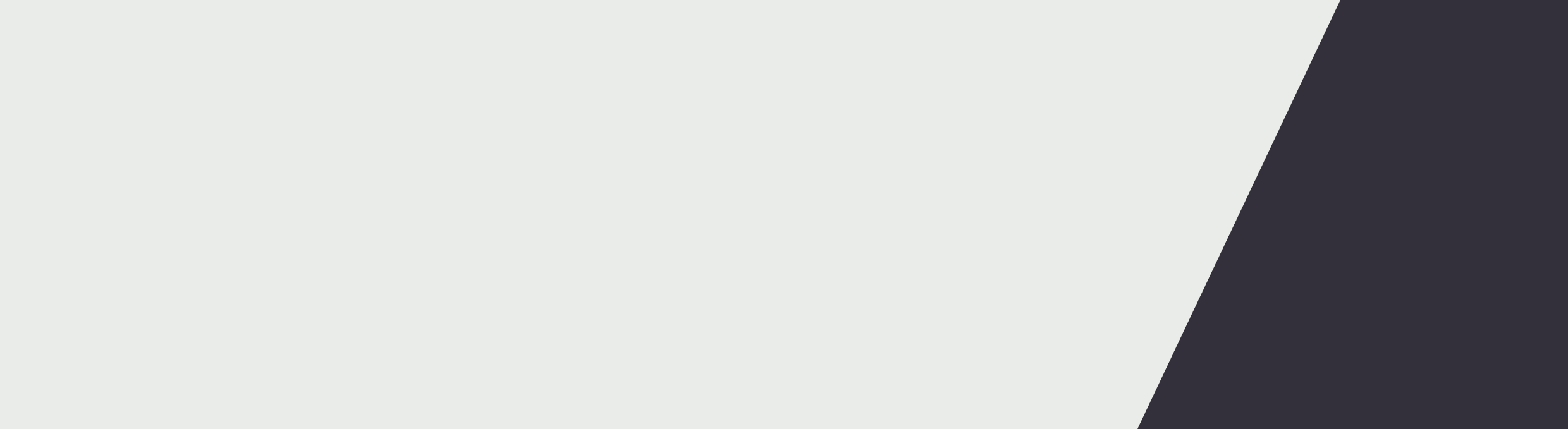 This notice must be displayed in a prominent position in the entry to the business. 
Authorised and published by the Victorian Government, 1 Treasury Place, Melbourne.
© State of Victoria, Department of Health and Human Services, December 2019.Notice about registration under the Public Health and Wellbeing Act 2008